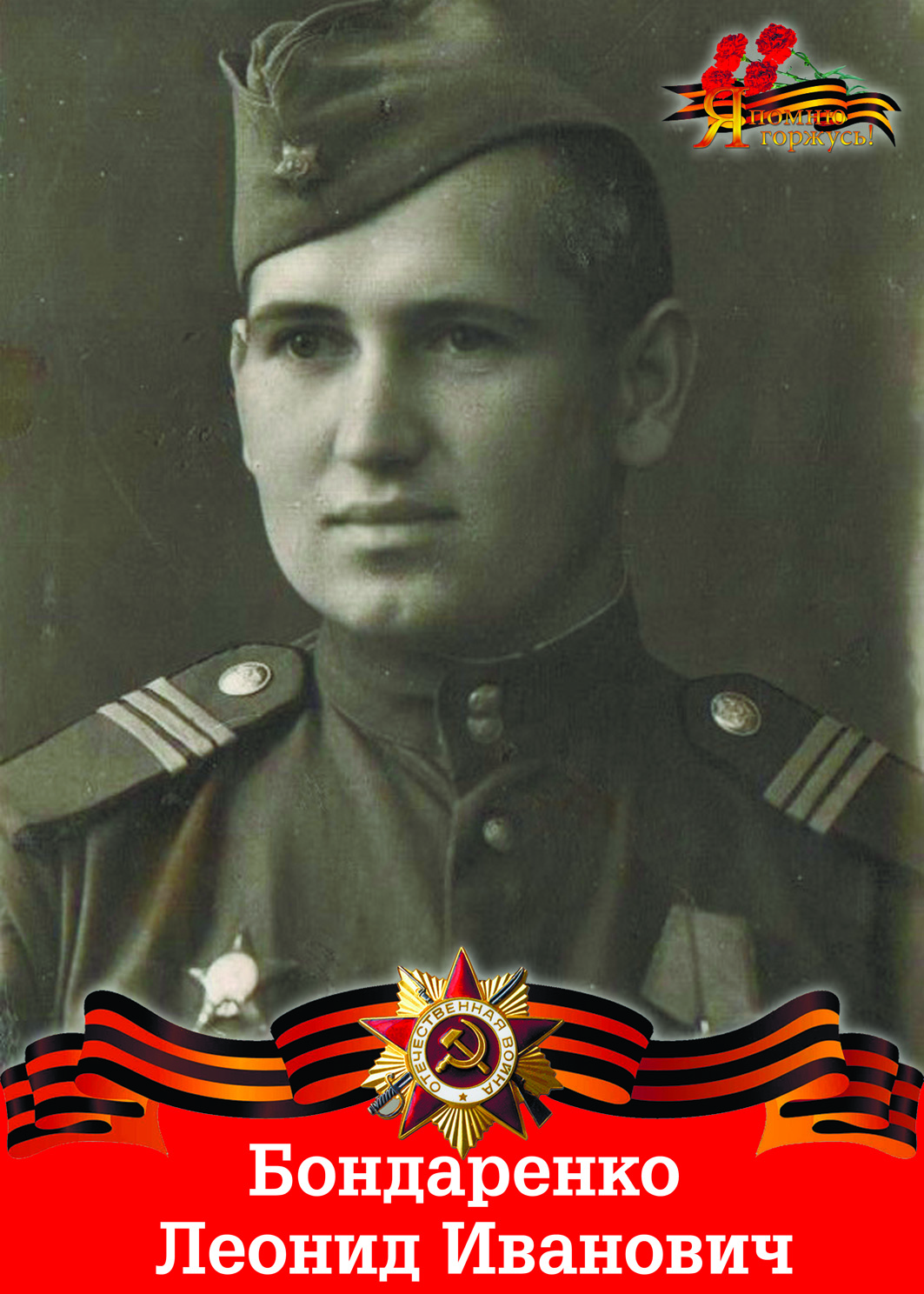 Бондаренко Леонид Иванович23.02.1923- 18.02.2010